Федеральное государственное бюджетное образовательное учреждениевысшего образования«Нижегородский государственный педагогический университет имени Козьмы Минина» (Мининский университет)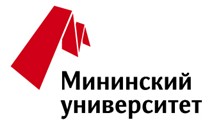 Факультет естественных, математических и компьютерных наукКафедра физиологии и безопасности жизнедеятельности человека603005, Нижний Новгород, ул. Ульянова, д.1.Тел: (831) 419-79-58,e-mail: fbzh2017@mail.ruсайт: http://mininuniver.ruИНФОРМАЦИОННОЕ ПИСЬМОVIII Всероссийская студенческая научно-практическая конференция«МОЙ ПРОФЕССИОНАЛЬНЫЙ СТАРТАП»25 марта 2021 ода Нижний НовгородУВАЖАЕМЫЕ КОЛЛЕГИ!Нижегородский государственный педагогический университет имени Козьмы Минина, факультет естественных, математических и компьютерных наук, кафедра физиологии и безопасности жизнедеятельности человекаприглашаетстудентов вузов, обучающихся по программам бакалавриата, магистратуры, аспирантуры (под научным руководством преподавателей) принять участие вVIII Всероссийской студенческой научно-практической конференции «МОЙ ПРОФЕССИОНАЛЬНЫЙ СТАРТАП».Цель конференции: обобщение опыта взаимодействия вузов и организаций – работодателей по адаптации обучающихся к сфере будущей профессиональной деятельности и их личностно-профессионального становления.Проблемы для обсуждения:современные проблемы фундаментальных наук, теории и методики преподавания учебных дисциплин в общеобразовательной школе; актуальные вопросы организации и проведения производственных и учебных практик; потенциал сетевого взаимодействия в системе «вуз – организация»; организация совместной проектной деятельности студентов и школьников; результаты опытно-экспериментальной работы студентов и другие.Научные направления конференции:1. Гуманитарные науки и образование.2. Естественные, математические, компьютерные науки и образование.3. Образование в области физической культуры и безопасности жизнедеятельности.4. Психология, педагогика, дошкольное и начальное образование.5. Специальное (дефектологическое) образование.6. Технические науки и технологическое образование, профессиональное обучение.Организационный комитет: Толстенева А.А. – д.п.н., профессор, и.о. проректора по учебно-методической деятельности ФГБОУ «Нижегородский государственный педагогический университет им. К. Минина» - председатель Оргкомитета;Картавых М.А. – д.п.н., доцент, зав. кафедрой физиологии и безопасности жизнедеятельности человека ФГБОУ ВО «Нижегородский государственный педагогический университет им. К. Минина» - зам. председателя Оргкомитета;Прохорова И.В. – к.п.н., зам. директора института непрерывного образования ФГБОУ ВО НГПУ им. К. Минина – член Оргкомитета;Камерилова Г.С. – д.пед.н., профессор кафедры физиологии и безопасности жизнедеятельности человека ФГБОУ ВО «Нижегородский государственный педагогический университет им. К. Минина» – член Оргкомитета;Попова Л.В. – д.п.н., доцент, ведущий научный сотрудник Музея Землеведения ФГБОУ ВО «Московский государственный университет им. М.В. Ломоносова» - член Оргкомитета;Самерханова Э.К. – д.п.н., профессор, декан факультета естественных, математических и компьютерных наук ФГБОУ ВО «Нижегородский государственный педагогический университет им. К. Минина» – член Оргкомитета;Хуснутдинова З.А. – д.м.н., профессор, зав. кафедрой охраны здоровья и безопасности жизнедеятельности ФГБОУ ВО «Башкирский государственный педагогический университет им. М. Акмуллы» – член Оргкомитета;Абрамова С.В. – д.п.н., зав. кафедрой БЖ ФГБОУ ВО «Сахалинский государственный университет» - член Оргкомитета;Агеева Е.Л. – к.б.н., доцент кафедрой физиологии и безопасности жизнедеятельности человека ФГБОУ ВО «Нижегородский государственный педагогический университет им. К. Минина» - член Оргкомитета;Акимова Л.А. - к.п.н., зав. кафедрой безопасности жизнедеятельности, физической культуры и методики обучения безопасности жизнедеятельности ФГБОУ ВО «Оренбургский государственный педагогический университет» – член Оргкомитета;Беляева Т.К. – к.п.н., доцент кафедры общей и социальной педагогики ФГБОУ ВО «Нижегородский государственный педагогический университет им. К. Минина» – член Оргкомитета;Васина О.Н. - к.п.н., доцент кафедры биологии и биохимии Педагогического института им. В.Г. Белинского ФГБОУ ВО «Пензенский государственный университет» – член Оргкомитета;Воробьев Н.Б. – к.психол.н., зав. кафедрой теоретических основ физической культуры ФГБОУ ВО «Нижегородский государственный педагогический университет им. К. Минина» – член Оргкомитета;Гафнер В.В. – к.пед.н. доцент, зав. кафедрой безопасности жизнедеятельности ФГБОУ ВО «Уральский государственный педагогический университет» – член Оргкомитета;Гильманова Г.Р. – к.б.н., начальник учебно-методического управления ФГБОУ ВО «Башкирский государственный педагогический университет им. М. Акмуллы»  – член Оргкомитета;Голубева О.В. – к.пед.н., доцент кафедры технологий сервиса и технологического образования ФГБОУ ВО «Нижегородский государственный педагогический университет им. К. Минина» – член Оргкомитета;Давыдова Ю.Ю. – к.б.н., доцент, зав. кафедрой биологии, химии и биолого-химического образования ФГБОУ «Нижегородский государственный педагогический университет им. К. Минина»– член Оргкомитета;Мялкина Е.В. - к.п.н., проректор по экономике и развитию ФГАОУ «Балтийский федеральный университет им. Иммануила Канта» – член Оргкомитета;Филатова О.М. – к.п.н., доцент кафедры биологии и биохимии Педагогического института им. В.Г. Белинского ФГБОУ ВО «Пензенский государственный университет» – член Оргкомитета;Хапаева С.С. – к.п.н., доцент кафедры теории и методики профессионального обучения ГОУ ВО «Московский государственный областной университет» - член Оргкомитета; Губарева М.А. – к.п.н., доцент кафедры физиологии и безопасности жизнедеятельности человека ФГБОУ ВО «Нижегородский государственный педагогический университет им. К. Минина» – член Оргкомитета.Условия участия в конференции:Для участия в конференции до 20 марта 2021 года необходимо предоставить отдельными файлами:1. Заявку участника по прилагаемой форме. В названии файла с заявкой необходимо указать фамилию автора и (после нижнего подчеркивания) слово «заявка», например: Иванов_заявка.Заявка участника2. Сопроводительное письмо, оформленное СТРОГО в соответствии с прилагаемой регистрационной формой. В названии файла со статьей необходимо указать фамилию автора и (после нижнего подчеркивания) слово «сопроводительное письмо», например: Иванов_сопроводительное письмо.Сопроводительное письмо – регистрационная форма*:Примечание * - не заполненные строки не удалять! 3. Тексты статей (3-5 страниц). В названии файла со статьей необходимо указать фамилию автора и (после нижнего подчеркивания) слово «статья», например: Иванов_статья. Все материалы проходят проверку в системе «Антиплагиат.вуз». Оригинальность статьи не ниже 70%.Все материалы направляются до 20 марта 2021 года  по электронным адресам: fbzh2017@mail.rukartavykh_ma@mininuniver.ru с пометкой  «на конференцию».По итогам работы конференции будет издан сборник статей c регистрацией в РИНЦ.Требования к оформлению статейЭлектронный вариант статьи представляется в формате MicrosoftWord, шрифт TimesNewRoman,кегль 14,междустрочный интервал 1,5.Параметры страницы: все поля – 2 см., без колонтитулов, абзацный отступ - 1,25 см, устанавливается автоматический перенос слов, нумерация страниц не проставляется.В тексте статьи не используется «жирный»шрифт и подчеркивание, допускается курсив и разрядка.Цитаты графически выделяются, если это способствует раскрытию темы статьи.Название	статьи	и	информация	об	авторе:название	статьипечатаетсяПРОПИСНЫМИбуквами  с  выравниванием  по  центру  (шрифт  TimesNewRoman,кегль     14,«жирный», межстрочный	 интервал 1,0). Название статьи не должно пренвышать-3-х строк. Следующей строкой  печатаютсяфамилия и инициалы автора (шрифт TimesNewRoman,кегль 14, курсив, выравнивание по правому краю), и строкой ниже ученая степень, ученое звание научного руководителя автора статьи и название организации(шрифт TimesNewRoman,кегль 14, курсив, выравнивание по  правому краю) Далее через 1,0 интервал печатается аннотация статьи (на русском и английском языках). Объем аннотации - не более 1000 знаков с пробелами. Следующей  строкой печатаются ключевые слова (на русском и английском языках), характеризующие предметную область статьи, – не более 10слов.Интервал между аннотацией и текстом – 2 строки. Текст статьи печатается с «красной строки».Объем статьи — не менее 3, не более 5 страниц в формате настоящих требований.Примечания и сноски располагаются в конце текста статьи – шрифт TimesNewRoman,кегль 14.Автоматические сноски не применяются. Ссылки на источники и литературу даются внутри текста в квадратных скобках в соответствии с нумерацией источников и с указанием страницы.Если автор считает необходимым привести ряд комментариев, то перед списком литературы необходимо создать раздел, озаглавленный «Примечания», в котором в порядковой очередности будут указаны авторские уточнения или пояснения, обозначенные в тексте одной или несколькими звездочками.Список литературы приводится в конце статьи - в алфавитном порядке, в соответствии  с ГОСТом 7.05-2008 «Библиографическая запись. Библиографическое описание. Общие требования и правила составления». В списке литературы ссылка на каждый источник приводится на том языке, на котором онопубликован.Рисунки предоставляются в формате JPEG, TIFF, со сквозной нумерацией арабскими цифрами и поясняющей подрисуночной подписью. Рисунок располагается в тексте после подрисуночной подписи. Диаграммы - в формате Excel. Таблицы - в формате Word. Диаграммы  и таблицы должны иметь сквозную нумерацию арабскими цифрами и название. Специальные символы (например, греческие и др. редкие буквы) оформляются в виде картинки или сопровождаются шрифтами с даннымисимволами.Образец оформления статьи:О НЕКОТОРЫХ ПРОБЛЕМАХ СОВРЕМЕННОГО ВЫСШЕГО ОБРАЗОВАНИЯВасильев С.П.,Научный руководитель: к.пед.н., доцент Петров И.И.,Нижегородский государственный педагогический университет им. К. МининаАннотация. Ключевые слова(на русс. языке):Abstract.Keywords(на англ. языке):Текст статьи (3-5 страниц) ТекстТекстТекстТекстТекстТекстТекстТекстТекстТекстТекстТекстТекстТекстТекстТекстТекстТекстТекстТекстТекстТекстТекстТекстТекстТекстТекстТекстТекстТекстТекстТекстТекстТекстТекстТекстТекстТекстТекстТекстТекстТекстТекстТекстТекстТекстТекстТекстТекстТекст[1].Список литературы:1. Камерилова Г.С. Информационно-образовательная среда вуза как средство реализации информационного подхода в образовании [Электронный ресурс] / Г.С. Камерилова, И.В. Прохорова, Е.Л. Агеева, Э.Н. Баталова // Вестник Мининского университета. 2015. № 4 (12). С. 16. – URL: https://vestnik.mininuniver.ru/jour/article/view/108/109 (дата обращения 12.02.2020)2. … 3. …Контакты:fbzh2018@mail.ru8(831)439-18-33 кафедра физиологии и безопасности жизнедеятельности человека ФГБОУ ВО НГПУ им. К. Минина (Картавых Марина Анатольевна, Агеева Елена Львовна, Губарева Марина Александровна)8(831) 419-79-58 Институт непрерывного образования НГПУ им. К. Минина (Прохорова Ирина Владимировна)С УВАЖЕНИЕМ, ОРГАНИЗАЦИОННЫЙ КОМИТЕТ КОНФЕРЕНЦИИ!№Ф.И.О. участников Место учебы: вуз, факультет, курсПрофиль подготовки / специальностьНаучное направление конференцииТелефон, e-mailФамилия Автора 1– русский языкИмя Отчество (полностью) Автора 1– русский языкФамилия Автора 1–  английский языкИмя Отчество Автора 1– английский языкМесто работы (полностью) Автора 1 – русский языкМесто работы Автора 1 – английский языкЕ-mail Автора 1Ученая степень, звание, должность (полностью) Автора 1– русский языкSPIN код Автора 1 (при его наличии статья сразу будет привязана к авторскому профилю  в РИНЦ )Фамилия Автора 2– русский языкИмя Отчество (полностью) Автора 2– русский языкФамилия Автора 2–  английский языкИмя Отчество Автора 2– английский языкМесто работы (полностью) Автора 2 – русский языкМесто работы Автора 2 – английский языкЕ-mail Автора 2Ученая степень, звание, должность (полностью) Автора 2– русский языкSPIN код Автора 2 (при его наличии статья сразу будет привязана к авторскому профилю  в РИНЦ )Фамилия Автора N– русский языкИмя Отчество (полностью) Автора N– русский языкФамилия Автора N–  английский языкИмя Отчество Автора N– английский языкМесто работы (полностью) Автора N – русский языкМесто работы Автора N – английский языкЕ-mail Автора NУченая степень, звание, должность (полностью) Автора N– русский языкSPIN код Автора N (при его наличии статья сразу будет привязана к авторскому профилю  в РИНЦ )Название статьи – русский языкНазвание статьи – английский языкАннотация – русский языкАннотация – английский языкУДККлючевые слова– русский языкСписок литературы– русский языкФинансирование (если есть) – например: «Работа выполнена по гранту РФФИ № ….»Контактный телефон